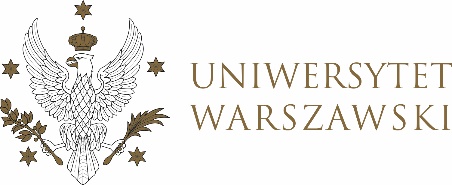 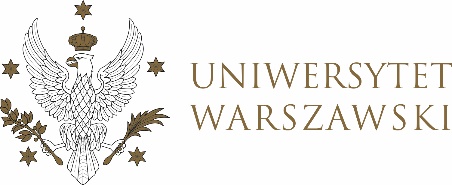 UCHWAŁA NR 17/2024

RADY DYDAKTYCZNEJ DLA KIERUNKÓW STUDIÓW CYBERBEZPIECZEŃSTWO, BEZPIECZEŃSTWO WEWNĘTRZNE, EUROPEISTYKA – INTEGRACJA EUROPEJSKA, ORGANIZOWANIE RYNKU PRACY, POLITOLOGIA, POLITYKA KULTURALNA I ZARZĄDZANIE W KULTURZE, POLITYKA SPOŁECZNA, POLITYKA PUBLICZNA, STOSUNKI MIĘDZYNARODOWE, STUDIA EUROAZJATYCKIEEUROAZJATYCKIE
z dnia 29 lutego 2024 r.w sprawie zatwierdzenia tematów prac dyplomowych na kierunku studiów
bezpieczeństwo wewnętrzneNa podstawie uchwały nr 17/2020 Rady Dydaktycznej WNPISM UW
 z dnia 29 kwietnia 2020 r. w sprawie szczegółowych zasad procesu dyplomowania na kierunku bezpieczeństwo wewnętrzne Rada Dydaktyczna postanawia, co następuje:§ 1	Rada Dydaktyczna zatwierdza tematy prac dyplomowych 
na kierunku bezpieczeństwo wewnętrzne stanowiący załączniki nr 1 oraz 2 do uchwały. § 2Uchwała wchodzi w życie z dniem podjęcia.Przewodniczący Rady Dydaktycznej: M. Raś Załącznik nr 1z dnia 29 lutego 2024 r. do uchwały nr 17/2024 Rady Dydaktycznej dla kierunkówCyberbezpieczeństwo, Bezpieczeństwo wewnętrzne, Europeistyka – integracja europejska,Organizowanie rynku pracy, Politologia, Polityka społeczna, Polityka Publiczna, 
Polityka Kulturalna i Zarządzenia Kulturą  Stosunki międzynarodowe,Studia euroazjatyckieLista zgłoszonych tematów prac licencjackichKierunek: Bezpieczeństwo Wewnętrzne I stopniacykl 2023/2024Załącznik nr 2z dnia 29 lutego 2024 r. do uchwały nr 17/2024 Rady Dydaktycznej dla kierunkówCyberbezpieczeństwo, Bezpieczeństwo wewnętrzne, Europeistyka – integracja europejska,Organizowanie rynku pracy, Politologia, Polityka społeczna, Polityka Publiczna, 
Polityka Kulturalna i Zarządzenia Kulturą  Stosunki międzynarodowe,Studia euroazjatyckieLista zgłoszonych tematów prac magisterskichKierunek: Bezpieczeństwo Wewnętrzne II stopniacykl 2023/2024Prowadzący Imię i Nazwisko StudentaNumer Indeksu Proponowany tytuł pracy Dr hab. Michał Brzeziński Wojciech Pawlak440121Ograniczenia wolności działalności gospodarczej w stanie wyjątkowymDr hab. Michał BrzezińskiAnna Dudek429536Alert RCB jako narzędzie publicznego ostrzegania o zagrożeniachDr hab. Michał BrzezińskiKamila Komorowska440087Ochrona przed nadużywaniem stanu nadzwyczajnegoDr hab. Michał BrzezińskiJakub Bieńkowski438 034Stan wojenny jako rodzaj stanu nadzwyczajnegoDr hab. Michał BrzezińskiAmelia Kibała440085Praktyki sekurytyzacyjne podczas kryzysu migracyjnego na granicy polsko-białoruskiejDr hab. Michał BrzezińskiKlaudia Maria Niemczyk440114Czas obowiązywania jako element konstrukcyjny stanu nadzwyczajnegoProwadzący Imię i Nazwisko StudentaNumer Indeksu Proponowany tytuł pracy Dr Magdalena Dobrowolska-Opała (6)Filip Otulak440117Bezpieczeństwo i porządek publiczny na meczach piłki nożnej:wyzwania dla służb policyjnychDr Magdalena Dobrowolska-OpałaMałgorzata Dyzio429541Rola Policji i organizacji pozarządowych w poszukiwaniu osóbzaginionychDr Magdalena Dobrowolska-OpałaSeweryn Pielucha440124Wizerunek funkcjonariusza Policji w kulturze masowej i jegowpływ na opinię publicznąDr Magdalena Dobrowolska-OpałaWeronika Piotrkowicz440125Wpływ polityki narkotykowej państwa na efektywność działań policyjnych w przeciwdziałaniu przestępczości narkotykowej w PolsceDr Magdalena Dobrowolska-OpałaPatrycja Bialik440001Wyzwania w zakresie przeciwdziałania handlowi ludźmi w Polscew latach 2010- 2022Dr Magdalena Dobrowolska-OpałaZuzanna Zalewska440140Zagrożenia dla bezpieczeństwa imprez masowych w Polsce -analiza wybranych przypadkówProwadzący Imię i Nazwisko StudentaNumer Indeksu Proponowany tytuł pracy Dr Tomasz Godlewski Jakub Gzik440073Rola Straży Granicznej w systemie bezpieczeństwa państwaDr Tomasz Godlewski  Paweł Jabłoński440075Udział Wojsk Obrony Terytorialnej w zarządzaniu kryzysowymDr Tomasz Godlewski  Dawid Grzesiński440067Rola personelu pokładowego w systemie bezpieczeństwaoperacji lotniczych w lotnictwie cywilnym. Analiza wybranych przypadkówDr Tomasz Godlewski  Marcin Majewski440104Reforma służb specjalnych w 2002 roku – próba oceny Prowadzący Imię i Nazwisko StudentaNumer Indeksu Proponowany tytuł pracy Dr hab. Daniel Mider Michał Karnas441739Silk Road w perspektywie bezpieczeństwa wewnętrznego – studium przypadkuDr hab. Daniel MiderPiotr Krysiński440099Ataki DDoS skierowane w infrastrukturę krytycznąDr hab. Daniel MiderAneta Šibakovska 440147Nielegalne towary i usługi w sieci The Onion Router i ich wpływ na bezpieczeństwo narodowe - studia przypadków Dr hab. Daniel MiderEmilia Kot440089Heurystyki afektu jako czynnik zaburzający procesy decyzyjne wdziałaniach pracowników bezpieczeństwa wewnętrznegoDr hab. Daniel MiderAleksandra Nowak440115Dane gromadzone przez system monitoringuwizyjnego: analiza relacji między zagrożeniami dla danychosobowych a bezpieczeństwem obywateliDr hab. Daniel MiderPatryk Lenartowicz440102Aktywność bezzałogowych statków powietrznych na europejskich lotniskach cywilnych – analiza zagrożeń i środków zapobiegawczych Prowadzący Imię i Nazwisko StudentaNumer Indeksu Proponowany tytuł pracy Dr hab. Kamil Mroczka Aliaksandr Drazdou445618Wpływ prania pieniędzy na bezpieczeństwo sektorabankowego w PolsceDr hab. Kamil MroczkaEmilia Kostyk433988Wpływ fake newsów na bezpieczeństwo wewnętrzne państwa polskiegoDr hab. Kamil MroczkaIzabela Markiewicz440106Darknet – wyzwania w zakresie bezpieczeństwa ekonomicznego państwa Dr hab. Kamil MroczkaJakub Brzozowski417179Cyberbezpieczeństwo jednostek samorządu terytorialnego w Polsce – analiza wyzwań Dr hab. Kamil MroczkaMikołaj Drążkiewicz440048Bezpieczeństwo imprez masowych na przykładzie meczów piłkarskich – analiza komparatystycznaDr hab. Kamil MroczkaMichał Wójcicki440137Bezpieczeństwo energetyczne FinlandiiDr hab. Kamil MroczkaWiktoria Zaleska440139Centralne Biuro Zwalczania Cyberprzestępczościw systemie cyberbezpieczeństwa Rzeczypospolitej PolskiejProwadzący Imię i Nazwisko StudentaNumer Indeksu Proponowany tytuł pracy Dr Piotr PotejkoWiktoria Grzeszata440068Wpływ przestępczości na bezpieczeństwo klientów ipracowników. Analiza wybranych sieci branżowych w WarszawieDr Piotr PotejkoKatarzyna Buriak440045Zjawisko stalkingu - wpływ na bezpieczeństwo osobiste Dr Piotr PotejkoHenryk Dmitrijew440047Przestępstwa w Internecie – analiza wybranych przypadków Dr Piotr PotejkoMikołaj Łakomiec440103Transformacja systemów bezpieczeństwa w wybranych państwach Europy po rozpoczęciu wojny w Ukrainie (2022 r.)Dr Piotr PotejkoKarolina Dryńkowska440049Rozwój nowoczesnych technologii w kryminalistyce w XXI w.Dr Piotr PotejkoBartosz Doszczak447756Wykorzystanie bezzałogowych statków powietrznych w procesiezapewniania bezpieczeństwa państwaDr Piotr PotejkoBartłomiej Wrzosek440138Seryjni mordercy w literaturze i popkulturze: wpływ naspołeczeństwo i percepcję przestępczościProwadzący Imię i Nazwisko StudentaNumer Indeksu Proponowany tytuł pracy Dr Mariusz Sokołowski Weronika Kruk440097Przyczyny patologizacji życia społecznego w III RPDr Mariusz SokołowskiWiktoria Wiza438099Wizerunkowe konsekwencje działań Polskiej Policji w sprawach pozostających w szczególnym zainteresowaniu mediówDr Mariusz SokołowskiMikołaj Trampler440134Ochrona polskich granic w programach partii politycznych startujących w wyborach parlamentarnych w 2023 rokuDr Mariusz SokołowskiMarek Melosik440110Czynniki determinujące rozwój terroryzmu w wybranych państwach Unii EuropejskiejDr Mariusz SokołowskiDominik Siwek422356Rola profilowania kryminalistycznego we współczesnym  procesie dochodzeniowo-śledczymDr Mariusz SokołowskiSandra Sieńska447739Działania prewencyjne w zakresie cyberbezpieczeństwa w Poczcie Polskiej: Analiza.Dr Mariusz SokołowskiJoanna Konecka434557Funkcjonowanie Krajowego Systemu Ratowniczo – Gaśniczego na terenie powiatu wołomińskiego w latach 2020-2023Dr Mariusz SokołowskiPolina Zhuravlova445619System bezpieczeństwa wewnętrznego współczesnej TurcjiDr Mariusz SokołowskiFilip Rosłan447733Skutki przemocy w rodzinie. Analiza Polski w latach 2000- 2023Dr Mariusz SokołowskiRafał Sobolewski440132Policja Granatowa w ocenie Polskiego PaństwaPodziemnego i Polski Ludowej (1940-1952)Prowadzący Imię i Nazwisko StudentaNumer Indeksu Proponowany tytuł pracy Dr Magdalena Tomaszewska-Michalak Maksymilian Kulesza440100Wykorzystanie poligrafu w postępowaniu karnym w PolsceDr Magdalena Tomaszewska-MichalakHubert Mikołaj Sikorski443173Kryzys migracyjny w 2015 roku a przestępczość na przykładzie Republiki Federalnej NiemiecDr Magdalena Tomaszewska-MichalakAleksandra Siębor440129Grooming – ujęcie prawne i kryminologiczneDr Magdalena Tomaszewska-MichalakSandra Wąsikiewicz432412Wpływ przestępczości zorganizowanej nabezpieczeństwo lokalne na przykładzie mafii pruszkowskiejDr Magdalena Tomaszewska-MichalakKatarzyna Regina Betlińska440000Przestępstwo stalkingu w Polsce i Japonii na przełomie XX i XXI wiekuDr Magdalena Tomaszewska-MichalakAleksander Afifi439986Prawa człowieka a realia polskiego systemu penitencjarnegoProwadzący Imię i Nazwisko StudentaNumer Indeksu Proponowany tytuł pracy Dr Łukasz WieczorekKinga Wołowicz439995Zabójstwo na tle ekonomicznym – studium przypadkuDr Łukasz WieczorekZuzanna Kosińska440088Surogacja. Problem macierzyństwa zastępczego w kontekście handlu dziećmiDr Łukasz WieczorekJulia Jackiewicz440076Problem handlu ludźmi w celu zmuszania do żebrania w PolsceDr Łukasz WieczorekHubert Pawlikowski440122Polityka migracyjna państwa a przestępczość cudzoziemców wSzwecjiDr Łukasz WieczorekJan Andrzejewski439988Poczucie bezpieczeństwa wśród polskich studentów w 2024 r. Dr Łukasz WieczorekZofia Smolik440131Przemoc wobec dzieci a pandemia COVID-19 w PolsceDr Łukasz WieczorekPrzemysław Skorupka405980Polityka państwa wobec chuligaństwa stadionowego w latach 2013– 2023Prowadzący Imię i Nazwisko StudentaNumer Indeksu Proponowany tytuł pracy Dr Kornela OblińskaKarolina Cielemęcka447711Proces doboru do Policji w latach 2013 – 2023 a bezpieczeństwo publiczneDr Kornela OblińskaKarolina Napiórkowska447725Rola służby prewencyjnej Policji w zapobieganiu przestępczościw środowisku lokalnymDr Kornela OblińskaRobert Bartosik447708Współpraca międzynarodowa polskiej Policji w zakresiezwalczania przestępczości transgranicznejDr Kornela OblińskaWeronika Ignac447713Uwarunkowania prawno - organizacyjne poszukiwań osób zaginionych w PolsceDr Kornela OblińskaWioleta Łata441787Proces przygotowań polskiej Policji do udziału w misjachpokojowych ONZ i UEDr Kornela OblińskaWeronika Michałuszko447724Współpraca międzynarodowa polskich przewodników psów służbowychProwadzący Imię i Nazwisko StudentaNumer Indeksu Proponowany tytuł pracy Prowadzący Imię i Nazwisko StudentaNumer Indeksu Proponowany tytuł pracy Dr hab. prof. UW Aleksandra Gasztold Jakub Zdrojewski424665Aparat bezpieczeństwa PRL wobec Kościoła katolickiegow latach 1944-1956Dr hab. prof. UW Aleksandra GasztoldAnna Ocypa420572Wpływ zespołu stresu pourazowego na bezpieczeństwojednostkiDr hab. prof. UW Aleksandra GasztoldEwa Kijak424663Korelacja zachowań tłumu z zagrożeniami hybrydowymiDr hab. prof. UW Aleksandra GasztoldJustyna Bajda454908Bezpieczeństwo danych w erze zielonej energii i cyfryzacjiDr hab. prof. UW Aleksandra GasztoldWiktor Błachnio387388Rola Hamasu w konflikcie izraelsko-palestyńskim w XXI wiekuProwadzący Imię i Nazwisko StudentaNumer Indeksu Proponowany tytuł pracy dr hab. prof. UW Grzegorz Gudzbeler Anna Mazurek390584Zarządzanie bezpieczeństwem informacji w Polsce na przykładzie branży transportowej w okresie 2020-2023dr hab. prof. UW Grzegorz GudzbelerMikołaj Jan Kulesza454939Wpływ zabezpieczeń biometrycznych na kształtowaniebezpieczeństwa i ochronę informacji wrażliwych w podmiotach prywatnychdr hab. prof. UW Grzegorz GudzbelerMałgorzata Bryl419737Udział NATO w systemie obrony Unii Europejskiej dr hab. prof. UW Grzegorz GudzbelerPatrycja Majka406360Przestępczość zorganizowana w Polsce – strategie przeciwdziałania i zwalczaniadr hab. prof. UW Grzegorz GudzbelerMateusz Mitkow407 374Wykorzystanie domeny kosmicznej w kontekście zapewnienia bezpieczeństwa kraju.dr hab. prof. UW Grzegorz GudzbelerOlga Sobiech420848Przygotowane firm ochroniarskich do zabezpieczania imprez masowych w Polscedr hab. prof. UW Grzegorz GudzbelerAleksandra Piekarska430660System ochrony infrastruktury kluczowej dla funkcjonowania bezpieczeństwa państwa w Polscedr hab. prof. UW Grzegorz GudzbelerWalasek Kacper455031Przestrzeń kosmiczna jako przedmiot rywalizacji militarneji gospodarczej mocarstwdr hab. prof. UW Grzegorz GudzbelerLizaveta Radziuk455797Ocena przygotowań sytemu migracyjnego RP na podstawiewydarzeń kryzysu uchodźczego z Ukrainy w 2022 rokudr hab. prof. UW Grzegorz GudzbelerJakub Ceckowski420298Ochrona obiektów infrastruktury krytycznej w polskim systemie bezpieczeństwa wewnętrznegodr hab. prof. UW Grzegorz GudzbelerMaciej Włodarczyk420765Dezinformacja jako narzędzie w wojnie hybrydowejProwadzący Imię i Nazwisko StudentaNumer Indeksu Proponowany tytuł pracy Prof. dr hab. Jolanta Itrich-Drabarek Oskar Łuczkowski420456Czynności operacyjno-rozpoznawcze w walce z przestępczościązorganizowaną w Polsce po 1989 rokuProf. dr hab. Jolanta Itrich-DrabarekNikola Madejak407107Rywalizacja Rosji i Turcji o kontrolę nad surowcami energetycznymi na Kaukazie Południowym w XXI wiekuProf. dr hab. Jolanta Itrich-DrabarekHubert Moskwa455021Wpływ konfliktów zbrojnych na bezpieczeństwo cywilnego ruchu lotniczego w XXI wiekuProwadzący Imię i Nazwisko StudentaNumer Indeksu Proponowany tytuł pracy Prof. dr hab. Andrzej Misiuk Kamila Kacała456443Kobiety w polskiej Policji po 1990 r. Prof. dr hab. Andrzej MisiukNatalia Dymowska454918Wpływ mediów na kreowanie wizerunku PolicjiProf. dr hab. Andrzej MisiukAleksandra Rogińska455030Apolityczność polskiej Policji – mit czy rzeczywistość?Prof. dr hab. Andrzej MisiukŁukasz Rokicki381869Cyberbezpieczeństwo infrastruktury krytycznej w wybranych państwach NATOProwadzący Imię i Nazwisko StudentaNumer Indeksu Proponowany tytuł pracy Dr Kamil Mroczka Andrii Rozhkov424387Wpływ sztucznej inteligencji na systemy zarządzaniakryzysowegoProwadzący Imię i Nazwisko StudentaNumer Indeksu Proponowany tytuł pracy Dr hab. prof. UW Cezary Smuniewski Marcin Rejczak455028Wizja bezpieczeństwa narodowego RP w kontekście wejścia Polski do NATO. Studium wypowiedzi prezydenta Aleksandra KwaśniewskiegoDr hab. prof. UW Cezary SmuniewskiJan Stoliński409849Problematyka bezpieczeństwa w strategiach komunikacyjnychpolskich partii politycznych na Facebooku: analiza kampanii wyborczej do parlamentu w roku 2023Prowadzący Imię i Nazwisko StudentaNumer Indeksu Proponowany tytuł pracy Dr hab. prof. UW Krzysztof Tomaszewski Adam Śliwa420735Energetyka jądrowa na świecie po katastrofie elektrowni w Fukushimie - wymiar globalnyDr hab. prof. UW Krzysztof TomaszewskiDaryna Reut424386Suwerenność energetyczna Ukrainy w perspektywie integracji z Unią EuropejskąDr hab. prof. UW Krzysztof TomaszewskiNatalia Gorgolik457489Świadomość ekologiczna mieszkańców PolskiDr hab. prof. UW Krzysztof TomaszewskiPrzemysław Balcerek 395167Upowszechnienie pojazdów niskoemisyjnych i autonomicznych w transporcie - wyzwania dla bezpieczeństwa wewnętrznego Unii EuropejskiejDr hab. prof. UW Krzysztof TomaszewskiSzymon Jarzębski454921Bezpieczeństwo energetyczne Polski w oparciu o implementację energii jądrowejDr hab. prof. UW Krzysztof TomaszewskiBartosz Bylak454911Przyszłość sektora gazowego Unii EuropejskiejProwadzący Imię i Nazwisko StudentaNumer Indeksu Proponowany tytuł pracy Dr hab. Sebastian Kozłowski Oliwia Górka 420764Bezpieczeństwo imprez masowych w Polsce w kontekście nowych zagrożeńDr hab. Sebastian KozłowskiSiarhei Martysiuk408515Bezpieczeństwo ekonomiczne na przykładzie sektora energiiDr hab. Sebastian KozłowskiDaria Szwed 457325Infrastruktura krytyczna i logistyka w zarządzaniu kryzysowymDr hab. Sebastian KozłowskiMajewski Adam 265410Dyrektywny styl zarządzania w Państwowym Ratownictwie Medycznym i jego wpływ na bezpieczeństwo pracowników oraz pacjentówDr hab. Sebastian KozłowskiJacek Gierak 419065Zarządzanie kryzysowe w kontekście organizacji imprez masowychProwadzący Imię i Nazwisko StudentaNumer Indeksu Proponowany tytuł pracy Dr hab. Daniel Mider Katarzyna Krym 456854Skuteczność działań polskich służb antyterrorystycznych na podstawie zamachów z lat 2015-2023Dr hab. Daniel MiderAleksandra Dworak457282Fake News w Internecie a bezpieczeństwo wewnętrzne państwa. Studium przypadkuDr hab. Daniel MiderAleksandra Sadowska388314Zabezpieczenia sieci przedsiębiorstwa przed cyberatakamiDr hab. Daniel MiderMarta Gęsicka457284Ataki ransomware  jako zagrożenie bezpieczeństwa wewnętrznego. Studium przypadków:  Aids Trojan, Wannacry, Colonial Pipeline.Dr hab. Daniel MiderKrzysztof Piszczała457311Socjotechnika władzy na przykładzie wdrożenia systemu zaufania społecznego w Chinach Dr hab. Daniel MiderMarcin Kurek 457656Charakterystyka walki miejskiej w ujęciu bezpieczeństwa narodowegoDr hab. Daniel MiderAleksandra Mańkowska423837Terroryzm wewnętrzny: współczesna specyfika zjawiskaProwadzący Imię i Nazwisko StudentaNumer Indeksu Proponowany tytuł pracy Dr Marek Nadolski Sabina Aghamali411599Od klęski do sukcesu w konflikcie w Górskim Karabachu wlatach 1988 -2023. Implikacje dla bezpieczeństwa AzerbejdżanuDr Marek NadolskiKlaudia Iwicka457289Bezpieczeństwo w polskiej debacie politycznej wokół migracjiz Białorusi i Ukrainy w latach 2019-2023Prowadzący Imię i Nazwisko StudentaNumer Indeksu Proponowany tytuł pracy Dr hab. Jacek Zaleśny Kinga Magdalena Orłowska420590Przeciwdziałanie aktom terrorystycznym w cywilnymruchu lotniczym w Polsce - ujęcie teoretyczne oraz praktyczneDr hab. Jacek ZaleśnyMikołaj Muszyński457308Elektromobilność w kontekście transformacji energetycznejw PolsceDr hab. Jacek ZaleśnyArkadiusz Skoneczny420094Skuteczność działań Policji w przeciwdziałaniu handlu ludźmi w Polsce w latach 2018-2023Dr hab. Jacek ZaleśnyKarolina Kordziukiewicz420398Bezpieczeństwo międzynarodowe a obrót bronią konwencjonalną w państwach europejskich na przełomie XX-XXI wiekuDr hab. Jacek ZaleśnyMarcelina Przeorska457319Zagrożenia cyberbezpieczeństwa w kontekście stosowania złośliwego oprogramowaniaDr hab. Jacek ZaleśnyDaria Stanowicka457324Uwarunkowania pracy Policji w świetle prawa i opinii publicznej mieszkańców powiatu działdowskiegoDr hab. Jacek ZaleśnyGrzegorz Śpiewak457328 Analiza strategii rozwoju powiatu przysuskiego w latach 2005-2022 w kontekście uwarunkowań bezpieczeństwa wewnętrznego